Guadalajara estará extremadamente segura.El ayuntamiento de Guadalajara está preparado para tan esperado evento.La policía tapatía se encuentra lista.El 17, 18  y 19 de marzo se llevara a cabo la fiesta de la música y el festival del jazz, en el andador de Chapultepec, en cual se montaran varios escenarios para que el público pueda disfrutar de este evento y de todo el contenido que se ha ido preparando. Y es por eso que el ayuntamiento de la ciudad reforzara la seguridad, tanto pública como vial, así se tratara de evitar que se ocasione un caos en las calles de la ciudad y que las personas puedan caminar tranquilamente por la calles, y con la seguridad de que sufrirán algún daño. Cabe mencionar que el acceso a este evento será libre. 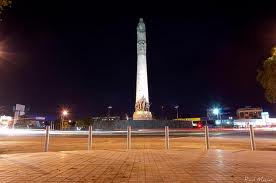 